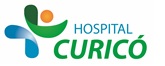 INFORMACIÓN PARA PACIENTES:   “HALLUX VALGUS Y DEDOS EN GARRA”El presente documento permite entregar información al paciente respecto a la cirugía específica  a realizar,  por lo que NO CONSTITUYE  EL CONSENTIMIENTO INFORMADO.El  CONSENTIMIENTO INFORMADO, debe ser  llenado en el formulario en  la página web: www.hospitalcurico.cl,  en el enlace: https://intranet.hospitalcurico.cl/projects/consentimientoObjetivos del procedimiento:El objetivo de la intervención consiste en aliviar el dolor, corregir la deformidad del dedo, prevenir el dolor en la planta del pie, evitar la aparición de otras deformidades y mejorar la marcha.Descripción del procedimiento:El “juanete” o hallux valgus es una deformidad del pie en la cual el dedo gordo se desvía hacia los otros dedos,deformándolos secundariamente. Esta enfermedad afecta, en mayor o menor grado, a los dos pies. La desviación del dedo gordo produce, además, una prominencia que, con gran frecuencia, se inflama y, en ocasiones, se infecta y ulcera provocando cuadros muy dolorosos. Igualmente puede dar callosidades dolorosas en los otros dedos y en la planta del pie, y deformidad en flexión de los dedos adyacentes.La corrección de la deformidad se puede efectuar por numerosas técnicas: sección y alineación del hueso deformado, creación de una nueva articulación mediante la extracción de una parte del hueso del dedo, así como de la prominencia de ese mismo dedo o mediante la liberación y reanclaje de algunos tendones.El procedimiento precisa habitualmente de anestesia de la cintura para abajo o general. El Servicio de Anestesia y Reanimación estudiará sus características personales, informándole en su caso de cuál es la más adecuada.Para reducir la incidencia de trombosis en las venas se le administrará la medicación oportuna.La corrección de la deformidad conlleva el acortamiento de los dedos intervenidos, así como una incapacidad para moverlos adecuadamente. Dicha incapacidad suele ser temporal.Después de la intervención sufrirá dolor en la zona de la herida debida a la cirugía y al proceso de cicatrización, que puede prolongarse durante algunas semanas o meses o bien hacerse continuo.Precisará guardar reposo los primeros días, aunque desde el 2º día después de la intervención tendrá que comenzar a movilizar el dedo operado según se le indique.Riesgos del procedimiento:La cirugía de tratamiento de la HALLUS VALGUS/DEDOS EN GARRA puede presentar complicaciones:a) Toda intervención quirúrgica, tanto por la propia técnica operatoria como por la situación vital de cada paciente (diabetes, cardiopatía, hipertensión, edad avanzada, anemia, obesidad...), lleva implícitas una serie de complicaciones, comunes y potencialmente serias, que podrían requerir tratamientos complementarios, tanto médicos como quirúrgicos y que, en un mínimo porcentaje de casos, pueden ser causa de muerte.b) Lesión de los vasos adyacentes.c) Lesión de los nervios adyacentes, que puede condicionar dolor local o adormecimiento del dedo.d) Lesión tendinosa.e) Obstrucción venosa con formación de trombos e hinchazón de la pierna correspondiente que, en raras ocasiones, se complica con dolor torácico y dificultad respiratoria (embolia pulmonar) y que puede conducir incluso a la muerte.f) Infección de la herida, que puede ser superficial (se resuelve con limpieza local y antibióticos) o profunda, que requiere, además de antibiótico, apertura de la herida y drenaje. g) Rigidez de la articulación intervenida, acompañada o no de inflamación importante y descalcificación de los huesos (atrofia ósea).h) De forma poco habitual pueden existir otras complicaciones como: reaparición de la deformidad con el tiempo o producción de la deformidad contraria, necrosis (muerte) de la piel de la zona intervenida, retrasándose el proceso de curación, pérdida de la vascularización de uno de los huesos que se ha seccionado para corregir la deformidad, cicatriz de la operación dolorosa y antiestética.Alternativas al procedimiento propuesto:El tratamiento con analgésicos y antiinflamatorios, calzado adecuado, plantillas de descarga, fundas de silicona o algún dispositivo similar puede servir para mejorar las molestias pero no para corregir la deformidad.Consecuencias de no aceptar el procedimiento:Deformidad de la estructura, dolor debido a la presión  y fricción ocasionada  por el calzado, inflamación de las partes blandas, en ocasiones procesos infecciosos Mecanismo para solicitar más información:Su médico tratante, jefe de servicio.Revocabilidad Se me señala, que hacer si cambio de idea tanto en aceptar o rechazar el procedimiento, cirugía o terapia propuesta.